                              Бородінська селищна радаБолградського району  Одеської  області68540 смт Бородіно вул. Миру, 132, тел., факс 247-2-13-35E-mail: borodinosovet@ukr.netШістнадцята сесія восьмого скликання  Р І Ш Е Н Н ЯПро затвердження  штатного розпису технічного персоналу закладів загальної середньої освіти та закладів дошкільної освіти  відділу освіти та у справах дітейБородінської селищної ради         Відповідно до ст. 26 Закону України «Про місцеве самоврядування в Україні», Постанови Кабінету Міністрів України від 30 серпня 2002 року № 1298 "Про оплату праці працівників на основі Єдиної тарифної сітки розрядів і коефіцієнтів з оплати праці працівників установ, закладів та організацій окремих галузей бюджетної сфери" (із змінами), Наказу Міністерства освіти і науки України від 26.09.2005 № 557 «Про впорядкування умов оплати праці та затвердження схем тарифних розрядів працівників навчальних закладів, установ освіти та наукових установ», враховуючи рекомендації постійних комісій селищної ради з питань планування фінансів, бюджету, соціально економічного розвитку, житлово-комунального господарства та комунальної власності та з питань освіти, культури, молоді, фізкультури і спорту, селищна рада ВИРІШИЛА:Затвердити  штатні розписи технічного персоналу закладів загальної середньої освіти та закладів дошкільної освіти:Богданівський навчально-виховний комплекс «Загальноосвітня школа І-ІІІ ступенів –дошкільний навчальний заклад» Бородінської селищної ради.ЗНЗДНЗ           Бородінський навчально-виховний комплекс «Загальноосвітня школа І-ІІІ             ступенів- дошкільний навчальний заклад» Бородінської селищної ради                                                                      ЗНЗДНЗВеселодолинський навчально-виховний комплекс «Загальноосвітня школа І-ІІІ ступенів- дошкільний навчальний заклад» Бородінської селищної ради.ЗНЗДНЗВисочанський навчально-виховний комплекс «Загальноосвітня школа І-ІІІ ступенів- дошкільний навчальний заклад» Бородінської селищної ради.   ЗНЗДНЗ         Вознесенський Другий навчально-виховний комплекс «Загальноосвітня школа             І-ІІ ступенів- дошкільний навчальний заклад» Бородінської селищної ради. ЗНЗ ДНЗГаннівський навчально-виховний комплекс «Загальноосвітня школа І       ступеня- дошкільний навчальний заклад» Бородінської селищної ради. ДНЗЗНЗ Ганнівський навчально-виховний комплекс «Загальноосвітня школа І-ІІ ступенів- дошкільний навчальний заклад» Бородінської селищної ради.  ЗНЗДНЗЄвгенівський навчально-виховний комплекс «Загальноосвітня школа І-ІІІ ступенів- дошкільний навчальний заклад» Бородінської селищної ради.ЗНЗДНЗОпорний заклад Надрічненський навчально-виховний комплекс «Загальноосвітня школа І-ІІІ ступенів- дошкільний навчальний заклад» Бородінської селищної ради.   ЗНЗДНЗФілія Іванчанський навчально-виховний комплекс «Загальноосвітня школа І ступеня- дошкільний навчальний заклад»  опорного закладу Надрічненський  навчально-виховний комплекс «Загальноосвітня школа І-ІІІ ступенів- дошкільний навчальний заклад» Бородінської селищної ради.ЗНЗДНЗЛамбрівський навчально-виховний комплекс «Загальноосвітня школа І-ІІ ступенів- дошкільний навчальний заклад» Бородінської селищної ради.ЗНЗДНЗЛісненський навчально-виховний комплекс «Загальноосвітня школа І-ІІІ ступенів- дошкільний навчальний заклад» Бородінської селищної ради.  ЗНЗДНЗМатильдівський навчально-виховний комплекс «Загальноосвітня школа І ступеня- дошкільний навчальний заклад» Бородінської селищної ради.ЗНЗДНЗМиколаївський навчально-виховний комплекс «Загальноосвітня школа І-ІІІ ступенів- дошкільний навчальний заклад» Бородінської селищної ради.  ЗНЗДНЗНовотарутинський навчально-виховний комплекс «Загальноосвітня школа І-ІІ ступенів- дошкільний навчальний заклад» Бородінської селищної ради.   ДНЗЗНЗПетрівський Другий навчально-виховний комплекс «Загальноосвітня школа І-ІІІ ступенів- дошкільний навчальний заклад» Бородінської селищної ради.ЗНЗДНЗПеремогівський навчально-виховний комплекс «Загальноосвітня школа І-ІІ ступенів- дошкільний навчальний заклад» Бородінської селищної ради. ЗНЗДНЗЧервоненський навчально-виховний комплекс «Загальноосвітня школа І-ІІ ступенів- дошкільний навчальний заклад» Бородінської селищної ради.  ЗНЗДНЗКонтроль за виконанням даного рішення покласти на постійну комісію                        з питань  освіти, культури, молоді, фізичної культури, спорту, туризму, охорони здоров’я та соціального захисту населення.             Селищний голова	Іван КЮССЕ№ 189-VIIIвід 05.10.2021№з/пПосадакількість штатних одиниць1Завідувач  господарства1 2Прибиральник службових приміщень33Машиніст котельні (1постійний)14Машиніст котельні (1 сезонний)0,55Кухар16Підсобний робітник0,57Робітник з комплексного обсл. будівель0,758Водій шкільного автобуса19Бібліотекар0,510Медична сестра0,75№з/пПосадакількість штатних одиниць1Помічник вихователя2,262Кухар13Машиніст з прання0,25№з/пПосадакількість штатних одиниць1Завідувач господарства (завгосп)12Прибиральник службових приміщень53Машиніст (кочегар) котельні(1пост.1сезон)1,754Робітник з комплексного обслуг.будівель15Сторож16Кухар17Підсобний робітник0,58Лаборант0,59Секретар0,510Бібліотекар0,511Медична сестра0,5№з/пПосадакількість штатних одиниць1Завідувач господарства0,52Медична сестра0,53Кухар1,04Пом.вихователя2,265Праля0,56Робітник з комплексного обслуговування будівель0,57Робітник з комплексного обслуговування будівель0,58Машиніст(кочегар) котельні(сезон.)0,5№з/пПосадакількість штатних одиниць1Завідувач господарства1 2Електромонтер з ремонту та обслуговування електроустаткування та охоронно-пожежної сигналізації13Прибиральниця службових приміщень5,54Робітник із обслуговування і поточного ремонту будівель, споруд і обладнання0,755Кочегар2,06Кухар0,257Помічник кухаря0,58Водій1№з/пПосадакількість штатних одиниць1Помічник вихователя1,132Кухар1,03Машиніст з прання спецодягу (білизни)спецодягу (білизни)0,254Водій1,0№з/пПосадакількість штатних одиниць1Завідувач господарства12Прибиральниця службових приміщень2,253Робітник з комплексного обслуговування будівель 1,04Машиніст (кочегар) котельні (постійний)1,05Машиніст (кочегар) котельні (сезонний)3,06Кухар1,07Водій шкільного автобуса1,08Медична сестра0,59Бібліотекар0,510Вакансія бібліотекаря0,5№з/пПосадакількість штатних одиниць1Робітник з комплексного обслуговування будівель1,02Машиніст (кочегар) котельні(сезон)2,03Кухар 1,04Помічник вихователя2,265Машиніст з прання0,56Медична сестра0,5№з/пПосадакількість штатних одиниць1Робочий з обслуговування будівлі0,25 2Прибиральник службових приміщень2,53Оператор газових котлів (сезон)1,254Оператор газових котлів0,55Медична сестра0,256Водій шкільного автобуса1№з/пПосадакількість штатних одиниць1помічник вихователя	1,13 2кухар13завгосп0,25№з/пПосадакількість штатних одиниць1Помічник вихователя1,132Кухар1,03Машиніст котельні0,54Праля0,255Робітник з комплексного обслуговування будівель1№з/пПосадакількість штатних одиниць1Техрацівник0,25№з/пПосадакількість штатних одиниць1Завідувач  господарства0,752Прибиральник службових приміщень2,53Машин.  Котельн. (1 пост. 1 сез.)1,54Кухар0,755Робітник з комплексного обсл. будівель0,756Бібліотекар0,57Медична сестра0,5№з/пПосадакількість штатних одиниць1Пом.вихователя	1,132Кухар13Робочий з обслуговування будівель0,54Оператор эл.котла0,55Праля0,25№з/пПосадакількість штатних одиниць1Завідувач господарства12Прибиральник служб. приміщень43Машиніст(кочегар) котельні (постійний)14Машиніст(кочегар) котельні(сезон.) 15Кухар 16Робітник з комп. обслуг. будів.17Водій  шкільного автобуса18Бібліотекар0,59Діловод0,2510Медична сестра1№з/пПосадакількість штатних одиниць1Пом. вихователя 2,262Кухар 13Робітник  комп. обсл. Будівель0,25№з/пПосадакількість штатних одиниць1Заступник директора з господарської роботи12Діловод0,53Сторож24Робітник  комп. обсл. Будівель15Водій16Прибиральниці служб. приміщень 47Кухар 28Підсобний  робітник  на кухні 19Бібліотекар110Медична сестра111Вихователь-супроводжувач0,512Робітник з комп. тех.1№з/пПосадакількість штатних одиниць1Пом. вихователя 2,262Кухар 13Підсобний робітник на кухні0.54Праля 0,55Машиніст (кочегар - котельні )0,56Кочегар (тимчасовий)1№з/пПосадакількість штатних одиниць1Прибиральник службових приміщень12Робітник з комплексного обслуговування0,753Кочегар сезонний1№з/пПосадакількість штатних одиниць1Пом.вихователя2,262Кухар1,253Машиніст з прання0,54Робітник з комплексного обслуговування0,755Оператор16Завгосп 0,257Медична сестра0,5№з/пПосадакількість штатних одиниць1Завідувач  господарства0,752Прибиральник службових приміщень1,53Машиніст (кочегар) котельні (1постійний, 1 сезонний)14Кухар15Робітник з комплексного обсл. будівель0,256Бібліотекар0,5№з/пПосадакількість штатних одиниць1Помічник вихователя12Кухар13Опалювач (сезоний)0,25№з/пПосадакількість штатних одиниць1Завгосп12Робітник з комплексного обсл. будівель0, 753Машиніст(кочегар)Котельні(1 постійний ,1 сезонний)1,634Прибиральник службових. приміщень2,755Кухар  16Підсобний робітник (помічник кухара)0,5 ст7Бібліотекар0,5ст.8Медична сестра(вакансія)1 ст.№з/пПосадакількість штатних одиниць1Кухар ДНЗ12Пом. вихователя2,263Машиніст з прання0.54Сезон. кочегар 1№з/пПосадакількість штатних одиниць1Прибиральник службових приміщ.0.52Мащиніст  котельні (сезон)0.53Роб.з обслуг.приміщень0.25№з/пПосадакількість штатних одиниць1Помічник вихователя1.132Кухар1.03Діловод0.254Робіт. з комплексного обслуг. будівель0.55Машиніст котельні (сезон.1.0)   1.06Медсестра 0.5№з/пПосадакількість штатних одиниць1Завідувач  господарства12Прибиральник службових приміщень3,643Прибиральник службових приміщень0,114Машиніст котельні (постійний)15Машиніст котельні (сезонний)16Кухар1,757Робітник з комплексного обсл. будівель0,58Робітник з комплексного обсл. будівель0,59Бібліотекар0,510Медична сестра0,5№з/пПосадакількість штатних одиниць1Завгосп12Робітник по обслуговуванню приміщень0,753Машиніст котельні (постійний)14Машиніст котельні (2 сезонний)25Кухар0,756Кухар0,757Помічник вихователя3,398Праля0,759Медсестра1№з/пПосадакількість штатних одиниць1Кухар 12Пом.виховат.2,263Машиніст з пран.0,254Роб.з обсл. прим.0,255Машин.(кочегар) котельн.1№з/пПосадакількість штатних одиниць1Завід.господар.1 2Прибир. служб. прим.1,53Кухар14Машиніст(кочегар) котельні15Роб.з компл. обслуг.будівель0,56Водій 17Бібліотека0,58Медсестра.0,5№з/пПосадакількість штатних одиниць1Завідувач господарства12Прибиральник служб. приміщень33Машиніст(кочегар)котельні (постійний)14Машиніст(кочегар) котельні(сезон.)3 чол./0.6 міс. 1.55Кухар 1.56Підсобний робітник  кухні17Робітник з комп. обслуг. будів.18Водій  шкільного автобуса19Бібліотекар0.510Діловод0.511Медична сестра0.75№з/пПосадакількість штатних одиниць1Помічник вихователя2.262Кухар1.03Робіт. з комплексногообслуг. будівель0.254Машиніст (кочегар) котельні сезонний   2 чол./6 міс.0.5№з/пПосадакількість штатних одиниць1Завідувач господарства0.72Прибиральник службових приміщень 3.753кухар0.94Робітник з комплексного обслуговування будівель 0.455Кочегар котельні 1.8№з/пПосадакількість штатних одиниць1Помічник вихователя1.132Машиніст з прання0.253кухар1.04Кочегар котельні0.5№з/пПосадакількість штатних одиниць1Завідувач господарства0.752Прибиральник службових приміщень1.03Робітник з комплексного обслуговування будівель0.254Кочегар постійний0,255Кочегар сезонний0,75№з/пПосадакількість штатних одиниць1Помічник вихователя1.12Кухар1.03Машиніст з прання0.25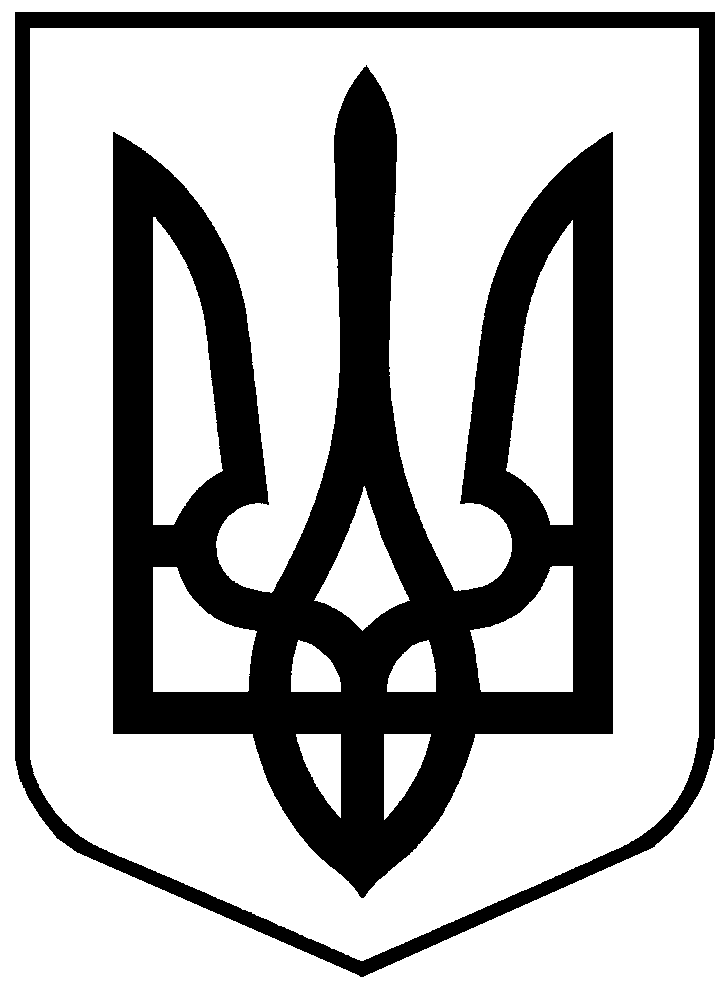 